aUTOMATED iNFORMATIONCOLLECTION SYSTEMAICSTECHNICAL Manual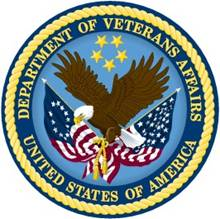 Version 3.0April 1997Revised April 2014Department of Veterans AffairsOffice of Information and TechnologyProduct DevelopmentRevision HistoryPrefaceThis is the technical manual for the Automated Information Collection System (AICS) V. 3.0 software package.  It is designed to assist IRM personnel in operation and maintenance of the package.For information regarding use of this software, please refer to the AICS User Manual.  For further information on installation and maintenance of this package, Release Notes and an Installation Guide are provided.Table of ContentsIntroduction	1Orientation	3Note to Users with QUME Terminals	3General Information	5Namespace Conventions	5Integrity Checker	5Resource Requirements	5Updates for ICD-10 Codes	5Implementation and Maintenance	7Setting Up Workstations	8Routines	9Routines to Map	9Obsolete Routines	9Callable Routines	9Routine List	10Files	11Globals to Journal	11File List	11File Flow (Relationships between files)	13Templates	13Exported Options	15Menu Diagram	15Exported Protocols	15Exported Options	15Exported Remote Procedures	16Options without Parents	16Archiving and Purging	17Archiving	17Purging	17External Relations	19Database Integration Agreements (DBIAs)	19Custodial Agreements	19Subscriber Agreements	19Internal Relations	21Package-wide Variables	21How to Generate On-line Documentation	23Package Security	25General Security	25Security Keys	25VA FileMan Access Codes	25Glossary	27Index	33IntroductionThe encounter form is designed specifically for outpatient visits.  It is used both to display relevant patient data for use during the visit, such as demographics, allergies, and problems; and to collect data about the visit, such as procedures and tests performed.  Its primary focus is clinical and to collect data for the Ambulatory Care Reporting Project.  It also has other purposes such as collecting data necessary for billing.The AICS package contains all the software necessary to design, edit, and assign encounter forms to clinics.  The software enables collection of outpatient clinical and administrative data and provides a more organized, less obtrusive method of data collection to the clinician and supporting clerical staff.Many of the lists that a user sees in Computerized Patient Record System (CPRS) for input of outpatient encounter data are based on lists created when designing encounter forms for clinics.A form generator is included, which allows sites to design forms which meet local medical facility needs. There is enough flexibility in the software so sites can build forms that meet their individual clinical, billing, and resource requirements. The encounter form may be filed in the clinical record.A print manager is included that allows sites to print blank encounter forms, but only on a contingency basis or for non-patient uses such as employee health, since VA policy prohibits the use of printed encounter forms as a rule. Reports and Utilities options are available to assist with maintenance of the encounter forms.Features supporting the scanning of encounter forms are no longer available, with the onset of electronic means of entering data using the lists provided in the encounter forms, such as CPRS.OrientationThe AICS V. 3.0 Technical Manual is divided into major sections for general clarity and simplification of the material being presented.  This manual is intended for use as a reference document by technical computer personnel.The Implementation and Maintenance Section provides information on any aspect of the package that is site configurable.  Instructions on how to obtain information about the relationships between the AICS V. 3.0 files and files external to the package are provided in Files Section.  This section also includes instructions on how to obtain information on any AICS V. 3.0 input, print, and sort templates.  There are also sections on archiving and purging, how to generate on-line documentation, and package-wide variables.Note to Users With QUME TerminalsIt is very important that you set up your QUME terminal properly for this release of AICS.  After entering your access and verify codes, you will seeSelect TERMINAL TYPE NAME: {type}//Please make sure that <C-QUME> is entered here.  This entry will become the default.  You can then press <RET> at this prompt for all subsequent log-ins.  If any other terminal type configuration is set, options using the List Manager utility (such as Clinic Setup/Edit Forms option under the Edit Encounter Forms Menu) will neither display nor function properly on your terminal.General InformationNamespace ConventionsThe namespace and file ranges assigned to the AICS package are IBD, files #357 through #359.94.Integrity CheckerThe IBDNTEG routine checks integrity for other IBD* or AICS routines.  This was built using the KERNEL utility routine, XTSUMBLD.Resource RequirementsAICS V. 3.0 requires a small amount of additional capacity to edit and store the format of the encounter forms.  Additional disk capacity is used to store a form definition each time a form is redesigned.  In addition, approximately 1K is required for each 10 appointments printed.  This data can be purged after 90 days. The printing of encounter forms will require at least one dedicated printer that most sites have already received.  The printing will require additional CPU capacity; however, this job may be scheduled during non-peak workload hours.Updates for ICD-10 CodesPatch IBD*3*63 makes the following changes to the AICS package:Added a new “Encounter Forms ICD-10 Update” report.A new menu item—Encounter Forms > Reports and Utilities > Encounter Forms ICD-10 Update—was introduced to run this report. This new report allows you to display a list of Encounter Forms and Clinics after making selections from several input options. When the report has been displayed, you may then update the ICD-10 Status field. Two date fields show the latest dates that the form was changed. The history fields contain the user ID (DUZ) of the person who last changed the files. Added ICD-10 Code selections in Encounter Forms and Maintenance Utility Active/Inactive Report.Added ICD-10 Code wildcard search help text, including a partial code wildcard search.The Replace Code option in the Maintenance Utility Report uses the approved standard Lexicon partial code search.The Problem List Package Interfaces are obsolete; therefore, the Problem List Package Interfaces are now Unavailable. Implementation and MaintenanceThere are steps that the local site should take before encounter forms can be used. First, forms must be designed and assigned to the clinics.  Forms can be shared between clinics, but it is important to control who has responsibility for editing the shared forms.  One important aspect of designing encounter forms is determining what codes should go on the form.  Many encounter forms will have lists of CPT codes, diagnosis codes, or problems.  Because space on an encounter form is at a premium, careful analysis is required to determine the codes most commonly used by the clinic before entering codes on the form.  For CPT codes, the option Most Commonly Used Outpatient CPT Codes can be used to determine a clinic's most commonly used codes.A print manager is included that allows sites to print blank encounter forms, but only on a contingency basis or for non-patient uses such as employee health, since VA policy prohibits the use of printed encounter forms as a rule. Reports and Utilities options are available to assist with maintenance of the encounter forms.Procedures for printing the encounter forms must be determined.  Following are some of the questions that must be answered.	What printers to use?	Can the printers be loaded with enough paper?	How many days in advance should the forms be printed?	What time of day to run the print job?	Should the printers be watched?	What to do if there are printer problems?It is expected that most printing of forms will be done in batch at night for entire divisions and that forms will be printed several days in advance with only the additions printed the night before.Then there are questions concerning what to do with the encounter forms.	How will the completed encounter forms be routed?	Data entry vs. scanning.The Print Manager is expected to be very useful to the local sites.  Sites must decide which reports should be printed.  The Print Manager allows these reports to be specified along with the encounter forms.  The fastest way to define the reports is at the division level, rather than at the clinic level.  Individual clinics can override reports defined to print at the division level.Setting Up WorkstationsWe are recommending the following steps in implementing the Scanning Workstation software.Install the PC workstations in the area where they will be located complete with the scanners attached.  This is a good time to let users become comfortable with the PC and in using a mouse, especially if they have no PC experience.Install the RPC Broker on the workstations and make sure that it is working.  This will require a TCP network connection.Test the Paper Keyboard application and make sure it is loaded correctly and will run.  Run a test of scanning with Paper Keyboard.  There are several samples available.Make any final changes to the forms that are needed.  There is one new block for the MAS classification questions that presents only those classifications that are appropriate, and allows input of yes and no.  In addition, some sites will want to implement other new functionality such as CPT multipliers, multiple diagnosis codes, and a new practitioner block.Test the scannability of the encounter forms using one of the Manual Data Entry options.  These options mimic scanning and can be used to see how an encounter form will behave when scanned.  With functionality put in place by the Code Set Versioning project, this option is no longer in use. Plan to start small.  Initially, bring up one small clinic using one of the HP single-sided scanners, and then add clinics as you become comfortable with the operation.  During testing we found that implementing the single-sided HP scanners was simpler than the double-sided Bell and Howell scanners; however, the double-sided scanners are significantly faster.Install the server software.  This is a kids (Kernel Installation and Distribution System) build and installs in less than 30 minutes.Install the client software on each workstation.  Verify that the connect to the server is working by logging in.  Follow the steps for calibrating the scanner. The directions for calibration can be found in the online help, and in the Installation Guide and Release Notes.  Most users will need some IRM assistance to calibrate the scanner.There are four short demonstrations/tutorials available through the help menu that can be used for user training.RoutinesRoutines to MapIBDF1*                     IBDF5AIBDF2*                     IBDF9A1IBDFU*                    IBDFQSC1Obsolete RoutinesIBX*Callable RoutinesThe following routines are called by supported RPCs.	CLNLSTI^IBDFRPC(RESULT,CLINIC)	FRMLSTI^IBDFRPC(RESULT,FRM,FTYP,KILL,ALLOBJ)	OBJLST^IBDFRPC1(RESULT,IBDF)	IDPAT^IBDFRPC3(RESULT,FORMID)	SEND^IBDFRPC4(RESULT,IBDF)Other callable routines:	SEND(FORMID,PROVIDER,PROVTYPE,BUBBLES,HANDPRNT,CHECKOUT,PXCA,DYNAMIC)^IBDF18E ---(similar to SEND^IBDFRPC4)	FSCND(ID,STAT,ERR)^IBDF18C	FID(DFN,APPT,SOURCE,FORMTYPE,CLIN)^IBDF18C	FORMTYPE(SOURCE)^IBDF18D	GETPRO(CLINIC,ARY)^IBDF18B	GETLST(CLINIC,INTRFACE,ARY,FILTER,COUNT)^IBDF18A ---						(replaced by OBJLST^IBDFRPC1)	EN1(PXCA,IBDF)^IBDFDEARoutine ListTo obtain a list of AICS routines go to:1.  Programmer Options Menu2.  Routine Tools Menu3.  First Line Routine Print Option4.  Routine Selector:  IBD*FilesGlobals to JournalThe IBD and IBE globals must be journalled.File ListFile # 	File Name	Global		357	ENCOUNTER FORM	^IBE(357357.03	CODING SYSTEM UPDATES	^IBD(357.03357.08	AICS PURGE LOG 	^1BD(357.08357.09	ENCOUNTER FORM PARAMETERS 	^IBD(357.09357.1	ENCOUNTER FORM BLOCK 	^IBE(357.1357.2	SELECTION LIST 	^IBE(357.2357.3	SELECTION 	^IBE(357.3357.4	SELECTION GROUP	^IBE(357.4357.5 	DATA FIELD	^IBE(357.5,357.6** 	PACKAGE INTERFACE	^IBE(357.6357.69**	TYPE OF VISIT 	^IBE(357.69357.7	FORM LINE 	^IBE(357.7357.8	TEXT AREA 	^IBE(357.8357.91*	MARKING AREA TYPE 	^IBE(357.91357.92*	PRINT CONDITIONS	^IBE(357.92	This file must not be edited!357.93	MULTIPLE CHOICE FIELD 	^IBE(357.93357.94	ENCOUNTER FORM PRINTERS 	^IBE(357.94File List, cont.File # 	File Name	Global		357.95	FORM DEFINITION 	^IBD(357.95357.96	ENCOUNTER FORM TRACKING 	^IBD(357.96357.97	ENCOUNTER FORM COUNTERS 	^IBD(357.97357.98**	AICS DATA QUALIFIERS 	^ IBD(357.98357.99	PRINT MANAGER CLINIC GROUPS 	^IBD(357.99358	IMP/EXP ENCOUNTER FORM 	^IBE(358358.1	IMP/EXP ENCOUNTER FORM BLOCK 	^IBE(358.1358.2	IMP/EXP SELECTION LIST 	^IBE(358.2358.3	IMP/EXP SELECTION 	^IBE(358.3358.4	IMP/EXP SELECTION GROUP 	^IBE(358.4358.5	IMP/EXP DATA FIELD 	^IBE(358.5358.6	IMP/EXP PACKAGE INTERFACE 	^IBE(358.6358.7	IMP/EXP FORM LINE 	^IBE(358.7358.8	IMP/EXP TEXT AREA 	^IBE(358.8358.91	IMP/EXP MARKING AREA 	^IBE(358.91358.93	IMP/EXP MULTIPLE CHOICE FIELD 	^IBE(358.93358.94	IMP/EXP HAND PRINT FIELD 	^IBE(358.94358.98	IMP/EXP AICS DATA QUALIFIERS 	^IBD(358.98358.99	IMP/EXP AICS DATA ELEMENTS 	^IBE(358.99359	CONVERTED FORMS 	^IBD(359359.1*	AICS DATA ELEMENTS 	^IBE(359.1359.2	FORM SPECS 	^IBD(359.2359.3	AICS ERROR AND WARNING LOG	^IBD(359.3359.94	HAND PRINT FIELD 	^IBE(359.94File List, cont.The following Scheduling files are exported with, and heavily used by, AICS V. 3.0.File # 	File Name	Global		409.95	PRINT MANAGER CLINIC SETUP	^SD(409.95409.96	PRINT MANAGER DIVISION SETUP	^SD(409.96*File contains data which will overwrite existing data.**File contains data which will merge with existing data.Following are the steps used to obtain information on AICS file relationships and templates.File Flow (Relationships between files)1.  VA FileMan Menu2.  Data Dictionary Utilities Menu3.  List File Attributes Option4.  Enter File # or range of File #s5.  Select Listing Format:  Standard6.  You will see what files point to the selected file.  To see what files the selected file points to, look for fields that say “Pointer to”.Templates1. VA FileMan Menu2. Print File Entries Option3. Output from what File:	Print Template	Sort Template	Input Template	List template4. Sort by:  Name5. Start with name:  IBD to IBDZ6. Within name, sort by:  <RET>7. First print field:  NameExported OptionsFollowing are the steps needed to obtain information about AICS menus, exported protocols, exported options, and exported remote procedures.Menu Diagram1.  Menu Management Menu2.  Display Menus and Options Menu3.  Diagram Menus4.  Select User or Option Name:  IBDExported Protocols1.  VA FileMan Menu2.  Print File Entries Option3.  Output from what File:  PROTOCOL4.  Sort by:  Name5.  Start with name:  IBD - IBDZ6.  Within name, sort by:  <RET>7.  First print field:  NameExported Options1.  VA FileMan Menu2.  Print File Entries Option3.  Output from what File:  OPTION4.  Sort by:  Name5.  Start with name: IBD - IBDZ6.  Within name, sort by:  <RET>7.  First print field:  NameExported Remote Procedures1.  VA FileMan Menu2.  Print File Entries Option3.  Output from what File:  REMOTE PROCEDURE4.  Sort by:  Name5.  Start with name: IBD - IBDZ6.  Within name, sort by:  <RET>7.  First print field:  NameOptions without ParentsArchiving and PurgingArchivingThere are no archiving capabilities with the AICS package.PurgingExternal RelationsYour site must have the following package versions installed prior to installing AICS V. 3.0.Kernel V. 8.0PCE V. 1.0PIMS V. 5.3Problem List V. 2.0 (including patch GMP*2*3)RPC Broker V. 1.0VA FileMan V. 21.0Visit Tracking V. 2.0Kernel Toolkit V. 7.3Clinical Lexicon Utility V. 1.0 or Lexicon Utility V. 2.0Database Integration Agreements (DBIAs)Following are the steps taken to obtain the DBIA agreements for the AICS package.Custodial Agreements1.  FORUM2.  DBA Menu3.  Integration Agreements Menu4.  Custodial Package MenuActive by Custodial Package OptionSelect Package Name:  Automated Info Collection SysSubscriber Agreements1.  FORUM2.  DBA Menu3.  Integration Agreements Menu4.  Subscriber Package Menu5.  Print Active by Subscriber Package OptionStart with subscriber package:  Automated Info - Automated InfozInternal RelationsAll of the AICS V. 3.0 options have been designed to stand alone.Package-wide VariablesThere are no package-wide variables.How to Generate On-Line DocumentationThis section describes some of the various methods by which users may secure AICS technical documentation.  On-line technical documentation pertaining to the AICS software, in addition to that which is located in the help prompts and on the help screens which are found throughout the AICS package, may be generated through utilization of several Kernel options.  These include but are not limited to XINDEX; Menu Management, Inquire to Option File and Print Option File; VA FileMan Data Dictionary Utilities, List File Attributes.Entering question marks at the "Select ... Option:" prompt may also provide users with valuable technical information.  For example, a single question mark (?) lists all options which can be accessed from the current option.  Entering two question marks (??) lists all options accessible from the current one, showing the formal name and lock for each.  Three question marks (???) displays a brief description for each option in a menu while an option name preceded by a question mark (?OPTION) shows extended help, if available, for that option.For a more exhaustive option listing and further information about other utilities which supply on-line technical information, please consult the VISTA Kernel Reference Manual.XINDEXThis option analyzes the structure of a routine(s) to determine in part if the routine(s) adhere(s) to VISTA Programming Standards.  The XINDEX output may include the following components:  compiled list of Errors and Warnings, Routine Listing, Local Variables, Global Variables, Naked Globals, Label References, and External References.  By running XINDEX for a specified set of routines, the user is afforded the opportunity to discover any deviations from VISTA Programming Standards which exist in the selected routine(s) and to see how routines interact with one another, that is, which routines call or are called by other routines.To run XINDEX for the AICS package, specify the following namespace(s) at the "routine(s) ?>" prompt:  IBD.AICS initialization routines which reside in the UCI in which XINDEX is being run, as well as local routines found within the AICS namespace, should be omitted at the "routine(s) ?>" prompt.  To omit routines from selection, preface the namespace with a minus sign (-).Inquire to Option FileThis Menu Management option provides the following information about a specified option(s):  option name, menu text, option description, type of option and lock, if any.  In addition, all items on the menu are listed for each menu option.To secure information about AICS options, the user must specify the name or namespace of the option(s) desired.  The namespace associated with the AICS package is IBD.Print Option FileThis utility generates a listing of options from the OPTION file.  The user may choose to print all of the entries in this file or may elect to specify a single option or range of options.  To obtain a list of AICS options, the following option namespace should be specified:  IBD.List File AttributesThis VA FileMan option allows the user to generate documentation pertaining to files and file structure.  Utilization of this option via the "Standard" format will yield the following data dictionary information for a specified file(s).	File name and description	Identifiers	Cross-references	Files pointed to by the file specified	Files which point to the file specified	Input, print, and sort templatesIn addition, the following applicable data is supplied for each field in the file:  field name, number, title, global location, description, help prompt, cross-reference(s), input transform, date last edited, and notes.Using the "Global Map" format of this option generates an output which lists all cross-references for the file selected, global location of each field in the file, input templates, print templates, and sort templates.  For a comprehensive listing of AICS files, please refer to the Files Section of this manual.Package SecurityGeneral SecurityAICS V. 3.0 files should only be updated through distributed options.Security KeysIBDF IRM	This key is used to prevent access to Encounter Form Utility options that are for IRM staff only.  IBD SCAN MANAGER	This key is needed to use the AICS work station and to scan Encounter Form data to VISTA.IBD MANAGER	This key is needed to perform functions in AICS that not all users are allowed access to, such as deleting Form Tracking entries.VA FileMan Access CodesFollowing is a list of recommended VA FileMan access codes associated with each file contained in the AICS package.The following Scheduling files are exported with, and heavily used by, AICS V. 3.0.GlossaryIndexArchiving	17Callable Routines	9Custodial Agreements	19Database Integration Agreements (DBIAs)	19Exported Options	15Exported Protocols	15External Relations	19Exported Remote Procedures	16File Flow (Relationships between files)	13File List	11Files	11General Information	5General Security	25Globals to Journal	11Glossary	27How to Generate On-Line Documentation	23Implementation and Maintenance	7Integrity Checker	5Internal Relations	21Introduction	1Menu Diagram	15Namespace Conventions	5Obsolete Routines	9Options without Parents	16Orientation	3Package Security	25Package-wide Variables	21Purging	17Resource Requirements	5Routine List	10Routines	9Routines to Map	9Security Keys	25Setting Up Workstations	8Subscriber Agreements	19Templates	13VA FileMan Access Codes	25DateVersionDescriptionAuthorApril 2014IBD*3.0*63p. iiip. 1pp. 5-6p. 7p. 11p. 25p. 27Updates for ICD-10 remediation.Updated Table of ContentsUpdated information in IntroductionAdded information on ICD-10 codesAdded info on VA policy for printing Added CODING SYSTEM UPDATES fileAdded File #357.03 to VA FileMan Access CodesAdded ICD-10-CM to definitionREDACTEDApril 1997AICS Version 3.0Initial publication of documentTasked purge of Form Tracking files[IBDF AUTO PURGE FORM TRACKING]This option should be queued to run at the sites’ convenience.  It will purge old data from the ENCOUNTER FORM TRACKING file (357.96), the ENCOUNTER FORM DEFINITION file (357.95) and the FORM SPECIFICATION file (359.2).  Two parameters in the ENCOUNTER FORM PARAMETERS file (357.09) control how this option works.  The option needs no device and has no output.  It is recommended that this be tasked to run at least once weekly during a weekend or other slow time. Background EF Print[IBDF BACKGRD EF PRINT QUEUE]This option prints Encounter Forms in the background. Jobs are run based on the queuing parameters set up using the Setup Automatic Print Queues option [IBDF SETUP AUTO CLINIC PRINT].  File PurgedOption NameMenuENCOUNTER FORM Purge Form Tracking filesEncounter Form IRM OptionsTRACKING file (357.96)ENCOUNTER FORM Purge Form Tracking filesEncounter Form IRM OptionsDEFINITION file (357.95)FORM SPECIFICATION Purge Form Tracking filesEncounter Form IRM Optionsfile (359.2)Conversion Utility For ScanningEdit Encounter Forms(Purge Conversion Log action)AICS ERROR AND Purge Form Tracking filesEncounter Form IRM OptionsWARNING LOG file (359.3)Conversion Utility For ScanningEdit Encounter Forms(Purge Conversion Log action)FileFileDDRDWRDELLAYGONumberNameAccessAccessAccessAccessAccess357ENCOUNTER FORM@@@@@357.03CODING SYSTEM UPDATES@@@@@357.08AICS PURGE LOG@@@@357.09ENCOUNTER FORM PARAM@@@357.1ENCOUNTER FORM BLOCK@@@@@357.2SELECTION LIST@@@@@357.3SELECTION@@@@@357.4SELECTION GROUP@@@@@357.5DATA FIELD@@@@@357.6PACKAGE INTERFACE@@@@@357.69TYPE OF VISIT@@@@@357.7FORM LINE@@@@@357.8TEXT AREA@@@@@357.91MARKING AREA TYPE@@@@@357.92PRINT CONDITIONS@@@@@FileFileDDRDWRDELLAYGONumberNameAccessAccessAccessAccessAccess357.93MULTIPLE CHOICE FIELD@@@@@357.94ENCOUNTER FORM PRINTERS@#357.95FORM DEFINITION@@@@@357.96ENCOUNTER FORM TRACKING@@@@@357.97ENCOUNTER FORM COUNTERS@@@@@357.98AICS DATA QUALIFIERS@@@@@357.99PRINT MANAGER CLINIC GROUPS@@@@@358IMP/EXP ENCOUNTER FORM@@@@@358.1IMP/EXP ENCOUNTER FORM BLOCK@@@@@358.2IMP/EXP SELECTION LIST@@@@@358.3IMP/EXP SELECTION@@@@@358.4IMP/EXP SELECTION GROUP@@@@@358.5IMP/EXP DATA FIELD@@@@@358.6IMP/EXP PACKAGE INTERFACE@@@@@358.7IMP/EXP FORM LINE@@@@@358.8IMP/EXP TEXT AREA@@@@@358.91IMP/EXP MARKING AREA@@@@@358.93IMP/EXP MULTIPLE CHOICE FIELD@@@@@358.94IMP/EXP HAND PRINT FIELD@@@@@358.98IMP/EXP AICS DATA QUALIFIERS@@@@@358.99IMP/EXP AICS DATA EL359CONVERTED FORMS@@@@@359.1AICS DATA ELEMENTS@@@@@FileFileDDRDWRDELLAYGONumberNameAccessAccessAccessAccessAccess359.2FORM SPECS@@@@@359.3AICS ERROR AND WARNING LOG@@359.94HAND PRINT FIELD@@@@@409.95PRINT MANAGER CLINIC SETUP@@@@@409.96PRINT MANAGER DIVISION SETUP@@@@@anchor marksCross-hair or angle marks appearing on a scannable form.  They are used by the commercial scanning engine to align the form.blockA form is composed of blocks.  Blocks are a rectangular region on the form.  Attributes include position, size, outline type, and header.  All other form components are contained within a particular block, and their position is relative to the block's position.bubblesMarking areas on a form.  They are filled in to indicate a selection, and will be read by the scanner.columnA selection list contains one or more columns, a column being a rectangular area that contains a portion of the entries on a selection list.  Attributes include position and height.combMarking areas on a form to guide a user into entering one character per box.conversionRefers to the conversion of forms designed using IB V. 2.0 to forms that can be scanned.CSVCode Set Versioning.  This package is mandated under the Health Information Portability and Accountability Act (HIPAA).  It contains routines, globals and data dictionary changes to recognize code sets for the International Classification of Diseases, Clinical Modification (ICD-9-CM and ICD-10-CM), Current Procedural Terminology (CPT) and Health Care Financing Administration (HCFA) Common Procedure Coding System (HCPCS).  When implemented, certain applications will allow users of these three code systems to select codes based upon a date that an event occurred with the Standards Development Organization (SDO)-established specific code that existed on that event date.data fieldA block component that is the means by which data from VISTA is printed to the form, such as the patient's name.  The data is obtained at the time the form is printed (i.e., it is not stored with the form) and can be particular to the patient.  A data field can have subfields, which are conceptually a collection of related data fields.  Attributes include label, label type (underline, bold, invisible), position, data area, data length and position (area on the form allocated to the data), item number, and package interface (the routine used to get the data).data qualifiersA selection list component.  Example:  with data qualifiers, a diagnosis can be designated as either primary or secondary.dynamic selection listsLists used to print the patient's active problems, insurance policies, providers assigned to the clinic, etc.  Dynamic lists provide the capability of scanning data such as patient's active problems.  They also provide an easier method of printing lists of data such as SC disabilities, as compared to using data fields.encounter formA paper form used to display data pertaining to an outpatient visit and to collect additional data pertaining to that visit.entry actionAn attribute of a package interface.  It is MUMPS code that is executed before the interface's entry point is executed.exit actionAn attribute of a package interface.  It is MUMPS code that is executed after the interface's entry point is executed.form lineA block component.  A straight line that will be printed to the form.  Attributes include orientation (horizontal, vertical), position, and length.form trackingTracks the processing status of forms.  Each printed form will be assigned an ID, allowing it to be tracked while it's being processed.  The lists of forms printed, their status, and statistics can be obtained from the Form Tracking option.hand print fieldAllow input of hand printing.intelligent character recognition(ICR)  The ability to read hand written characters (usually printed) in combs or boxes.item numberAn attribute that must be specified when defining a data field if the data field's package interface returns a list.  The item number is used to specify which item on the list should be printed to the data field.  For example,  there is a package interface for returning  service connected conditions.  The first data field created for a form for displaying a service connected condition would specify item number one.operator fill fieldA field that is completed by an operator once it’s scanned.optical character recognition(OCR)  The ability for scanning software to read characters printed by a printer on a form.package interfaceA table that is the method by which the encounter form utilities interface with other packages.  Presently there are three types of  package interfaces:  for printing reports via the print manager, printing data to data fields, and for entering data to selection lists.  Attributes include entry point,  routine, entry action, exit action, protected variables, required variables, data type, data description, and custodial package.place holders A component of a selection list.  They can contain text and serve as subheaders for the selections that follow within a group.print managerThe print manager is a utility used to define the reports and encounter forms that should be printed for clinics.  It will then print the reports and forms in packets for each appointment specified.scannableA form or marking area that is designed to be scanned and formatted; and defined to the scanning software.selectionA component of a selection list.  It is a single entry on the list.  It is stored with the form and usually consists of data taken from a file in VISTA such as a CPT code with its description.selection groupA component of a selection list.  It is a named group of selections on the list.  Attributes include a header and the print order.selection listA block component whose purpose is to contain a list; for example, a list of CPT codes.  The list contains subcolumns for marking areas, which are areas meant to be marked to indicate selections  being made from the list.  Attributes include headers, subcolumns, subcolumn width, subcolumn type, package interface (the routine used to fill the list), and many attributes for the appearance of the list.selection ruleThere are a set of rules on the number of items that can be accepted for each list.  For example, exactly one primary diagnosis and any number of secondary diagnoses can be specified.subcolumnA component of a selection list.  It can contain either text,  such as a CPT code,  or a marking area.  subfieldA component of a data field.  It can display a single value,  whereas a data field can be used to display a collection of related values.  Attributes include those for the label and the area on the form to print the data.  Also,  for package interfaces that return records that have multiple values, the particular data must be specified.text areaA rectangular area in a block that is used to display a word-processing field.  The text is automatically formatted to fit within the block.  Attributes include the word-processing field,  the position and size of the text area.  The text is stored with the form.